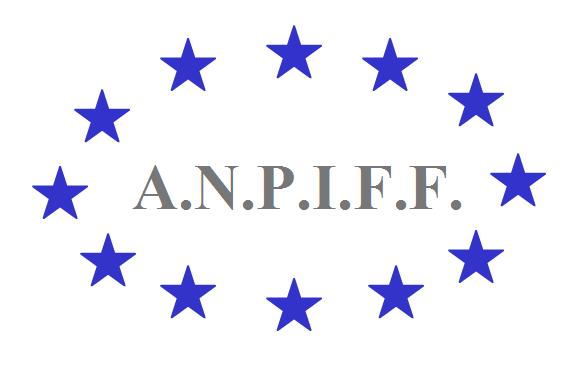 RELACION DE CURSOS Y JORNADAS PRÁCTICAS DEL AÑO 2.012 PARA ASOCIADOS, COLABORADORES, EMPLEADOS Y FAMILIARESRelación de cursos y Jornadas Prácticas disponibles para el año 2.012 de la Asociación Nacional de Profesionales Inmobiliarios, Financieros y Fiscales (A.N.P.I.F.F.)Master Inmobiliario, Financiero y Fiscal.Elaborado por C.E.P.I. y con posibilidad de integración en A.N.P.I.F.F., dirigido a los colaboradores de asociados para su correcta formación. De duración aproximada 6 meses se realiza a distancia siendo las consultas por internet. PVP. 1.803 eurosCurso Nacional de Perito Judicial Inmobiliario:Patrocinado por A.N.P.I.F.F., el curso consta de una duración aproximada de 3 meses, realizándose a distancia, lo preparan el Grupo de Peritos Judiciales de Barcelona y Provincia en colaboración con C.E.P.I., el objetivo es la realización de tasaciones Judiciales. PVP: 1.503 euros.Curso de Subastas Judiciales.Patrocinado por A.N.P.I.F.F., el curso consta de una duración de tres meses, realizándose on-line, el personal docente está compuesto de Magistrados Jueces y Secretarios Judiciales en ejercicio, el objetivo es adquirir los conocimientos necesarios para la adjudicación de todo tipo de bienes en subasta Pública y el asesoramiento a clientes inversores. PVP: 1.202 euros.Curso de contratos Inmobiliarios.Elaborado por A.N.P.I.F.F., el temario se enfoca para la correcta preparación de los diferentes contratos utilizados en la actividad inmobiliaria ( compra-venta, arras,etc..)On- line. PVP: 93 euros.Curso de Derecho Civil y atención al público.Elaborado por A.N.P.I.F.F., enfocado al ejercicio de la actividad en una agencia inmobiliaria, On line: PVP: 93 euros.-   Curso de Arrendamientos y Gestión de comunidades:Elaborado por A.N.P.I.F.F., enfocado al ejercicio de la actividad de una agencia inmobiliaria y la gestión de comunidades de propietarios, se realiza on-line, con una duración aproximada de 3 meses. PVP: 275 euros- Jornada Práctica para Peritos Judiciales -> dirigido a todos los asociados que actúan o deseen actuar como peritos judiciales; se realiza on-line, son casos reales que se encontrará el perito en el desempeño de su actividad, obtendrá la capacitación profesional necesaria y la seguridad en la elaboración de sus dictámenes para la posterior ratificación en juicio. (pvp: 185 euros)- Jornada de L.A.U -> dirigido a los asociados en los que realicen actividades de gestión de alquileres, se realiza on-line, obtendrá los conocimientos necesarios de la Ley de Arrendamientos Urbanos, la captación de pisos para su gestión de alquiler, elaboración de contratos, resolver incidencias, etc…(pvp: 195 euros)- Jornada de L.P.H -> dirigido a asociados que deseen ampliar sus vías de ingresos, se realiza on-line, obtendrá los conocimientos necesarios de la Ley de Propiedad Horizontal, de la gestión de comunidades, resolver incidencias entre los propietarios, etc…(pvp: 195 euros)- Jornada de Subastas Judiciales -> dirigido asociados que deseen obtener los conocimientos necesarios para la adjudicación de inmuebles en subasta, tanto para sus clientes como en beneficio propio, se realiza on-line, (pvp: 390 euros – precio especial)Todas y cada una de las Jornadas están supervisadas por profesionales en ejercicio expertos en las materias impartidas y con mas de 20 años de experiencia. A.N.P.I.F.F. tiene la seguridad que estos cursos y jornadas para asociados servirán para obtener una mayor capacitación profesional y nuevas fuentes de ingreso para los asociados.  LA SOLICITUD DE INSCRIPCIÓN INDICANDO EL CURSO O JORNADA PRACTICA QUE DESEA REALIZAR HA DE REMITIRLA POR E-MAIL O FAX A ANPIFF:Curso:…………………………………………………Jornada:……………………………………………….Nombre....................................................... Apellidos..........................................................................Asociado nº...................…………………..Empresa............................................................................ Profesión........................................................Cargo………………………………………………….Dirección....................................................................................................................C.P..................... Población……….......................................................Provincia………………..……………………..Tel.................................................Fax..........................................Móvil……………………………..E-mail:………………………………Nº de personas que se inscriben:……………………………Importe del curso o jornada:……………….………………… euros + IVA(18%) (por asistente)Cuenta bancaria de Ingreso: Banco Santander: 0049-4719-11-2010138216Junto con la solicitud de inscripción es imprescindible adjuntar una fotocopia del D.N.I., y el resguardo de ingreso.La información relativa a la formación 2.012 de los nuevos cursos y las publicaciones de guías y libros prácticos no contemplados en esta relación, se enviarán por circular a los asociados. Para cualquier otra consulta, le recordamos que el horario de atención es de 9.30h a 14.00h de lunes a viernes.A.N.P.I.F.F. - SECRETARIA                                         C/ Mallorca, nº367 BajosBarcelona 08013TEL: 93-458.59.97 - FAX: 93-458.57.46 www.anpiff.com               anpiff@anpiff.com Manifiesta que ha facilitado voluntariamente los datos personales referidos con la finalidad de proporcionar la información necesaria para la prestación del servicio requerido y autoriza a su tratamiento, informatizado o no, para la finalidad requerida así como la gestión administrativa.